Übersicht ElastomereLegende: 		++ = sehr gut		+ = gut			0 = bedingt			- = nicht geeignetAnmerkungen:	* = in Abhängigkeit von Medium / Zusammensetzung, Konzentration und TemperaturAlle Angaben in diesem Datenblatt gelten als unverbindliche Hinweise, auch bezüglich etwaiger Schutzrechte Dritter. Sie befreien ebenfalls nicht von der eigenen Prüfung der von uns gelieferten Produkte auf deren Eignung für den vorgesehenen Einsatzfall. Technische Änderungen behalten wir uns im Rahmen fortschreitender Entwicklungen jederzeit vor.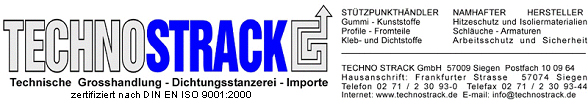 NR (Para)NR/SBRCREPDMDichteca. 1,08ca. 1,5ca. 1,45ca. 1,45Shore-Härte (A)ca. 40 – 45 ca. 50 - 80ca. 40 - 80ca. 25, ca. 50 - 80Temperatur von/bis (°C)Ca. -40 / +70Ca. -30 / +70Ca. -20 / +75Ca. -30 / +90 bis -40 / +120Witterungsbeständigkeit--0+Ölbeständigkeit (*)--0-Kraftstoffbeständigkeit (*)----Säurebeständigkeit (*)--0+Laugenbeständigkeit (*)000+BesonderheitenNBRPUR D44 / D15 (Vulkollan)MVQ (Silikon)FKM (Viton)Dichteca. 1,45ca. 1,24ca. 1,15ca. 1,93Shore-Härte (A)ca. 50 - 80ca. 70 - 90ca. 40 - 60ca. 75Temperatur von/bis (°C)ca. -20 / +75 bis -20 / +100ca. -40 / +70ca. -60 / +230 (trockene Luft)ca. -18 / +250 (trockene Luft)Witterungsbeständigkeit-0+++Ölbeständigkeit (*)++0++Kraftstoffbeständigkeit (*)(Sonderqualität)00++Säurebeständigkeit (*)00+++Laugenbeständigkeit (*)00+++Besonderheiten